National Comments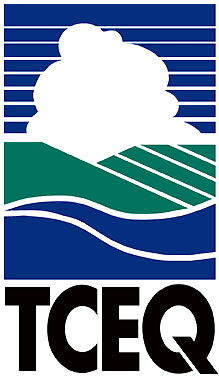 Executive Review SummaryTCEQ Proposed Comments On:  Docket ID No. EPA–HQ–OAR–2018–0225Federal Register, Vol. 83, No. 132, July 10, 2018: Determination Regarding GoodNeighbor Obligations for the 2008 Ozone National Ambient Air Quality StandardOverview of Proposal:The United States (U.S.) Environmental Protection Agency (EPA) is proposing to determine that the Cross-State Air Pollution Rule Update (CSAPR Update) fully addresses certain states’ obligations under Federal Clean Air Act (FCAA), section 110(a)(2)(D)(i)(I) regarding interstate transport for the 2008 ozone National Ambient Air Quality Standards (NAAQS). The CSAPR Update, originally published in 2016, promulgated Federal Implementation Plans (FIP) for 22 states in the eastern U.S. However, that action left uncertainty regarding whether FCAA section 110(a)(2)(D)(i)(I) obligations were fully addressed for 21 of the 22 states. In this action, the EPA proposes that with the CSAPR Update fully implemented in 2023, these states are not expected to contribute significantly to nonattainment or interfere with maintenance of the 2008 ozone NAAQS in other states and there will be no remaining nonattainment or maintenance receptors in the eastern U.S. Thus, no additional requirements are needed under CAA, section 110(a)(2)(D)(i)(I) for the 2008 ozone NAAQS.Summary of Comments:  While the Texas Commission on Environmental Quality (TCEQ) agrees that Texas should have no further obligations for transport under the 2008 ozone NAAQS, and the state should not need to submit a state implementation plan (SIP) establishing additional control requirements, the TCEQ believes that Texas meets its obligations for transport under the 2008 ozone NAAQS without inclusion in the CSAPR Update. The Texas electric generating unit (EGU) fleet has shown a general trend of decreased nitrogen oxides (NOX) emissions even without CSAPR in place. The TCEQ encourages the EPA to consider these changes to the Texas EGU sector and reevaluate the necessity of the CSAPR Ozone Season NOX program for Texas.The TCEQ appreciates the EPA updating its methods for forecasting emissions from the EGU and oil and gas industry sectors. Since the TCEQ’s response to the EPA’s January 2017 Notice of Data Availability (NODA), operational changes for specific coal-fired EGUs have been implemented, and the EPA should account for these as well as other potential changes in any future updates to the 2011 modeling platform.The TCEQ continues to disagree with the methodology used to identify “Maintenance Receptors” and subsequently the EPA’s definition of “Maintenance Receptors.” The TCEQ urges the EPA to consider alternative methods to identify maintenance monitors.The TCEQ appreciates the EPA’s efforts to address the land/water interface issue for coastal monitors. However, the TCEQ recommends modeling at fine grid resolutions (≤ 4 km) for evaluating the transport contributions at coastal monitors, instead of removing “water” cells from the future design value calculation.Lead Office: Office of Air/Air Quality Division Internal Coordination: Daphne McMurrer/OA/AQD/Air Quality Planning SectionOffice of Legal Services: Amy Browning/OLS/Environmental Law Division  Deputy Director Approval: Steve Hagle, P.E./Office of AirDeadline: 8/31/18